Základní škola Zbýšov, okres Brno – venkov, příspěvková organizace J. A. Komenského 473, 664 11 ZbýšovVýroční zpráva o činnosti školy za školní rok  2021/2022 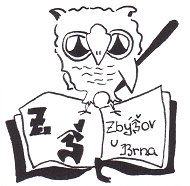 Zbýšov 30. září 2022                                                                                 Mgr. Petra Morávková                                                                                                                                                                       čj.: ZSZb/Mo/425/2022                                                                                       ředitelka školyZÁKLADNÍ ÚDAJE O ŠKOLE:     Identifikační údaje: 	IČO: 	710 07 628	IZO:             102 191 425	REDIZO: 	   600 111 181                                                          Datové schránky: uvbmujn Zřizovací listina: čj.: 1780/02 ze dne 23. 10. 2002 - příspěvková organizace Dodatek č. 1 čj.: 1781/02 ze dne 28. 1. 2003, účinnost dnem 28. 1. 2003 Dodatek č. 2 ze dne 18. 10. 2004, účinnost dnem 18. 10. 2004Dodatek č. 3 čj.: 1059/2005 ze dne 20. 10. 2005. účinnost dnem 20. 10. 2005Dodat č. 4 čj.: 385/06 ze dne 28. 2. 2006, účinnost dnem 28. 2. 2006Dodatek č. 5 ze dne 22. 9. 2008, účinnost dnem 22. 9. 2008Vedení školy tvoří:     Ředitel školy: Mgr. Miroslav Vespalec – statutární orgán právnické osoby do 30. 6. 2022                             Mgr. Petra Morávková – statutární orgán právnické osoby od 1. 8. 2022    Zástupce ředitele pro I. stupeň ZŠ: Mgr. Ivo Jašek    Zástupce ředitele pro II. stupeň ZŠ: Mgr. Jaroslav Kotačka (od 1. 7. 2022 pověřen řízením                                                                   školy)Vedoucí vychovatelka ŠD: Mgr. Alena PařilováŠkolská rada (ŠR): V novém složení zahájila svoji činnost v září 2021. Tvoří ji 6 členů –                             2 zástupci rodičů, 2 zástupci zřizovatele a 2 zástupci pedagogického sboru školy.                                    Složení: předseda Mgr. Jarmila Vyskočilová, členové MUDr. Irena Zelníčková, Lucie Kubišová, Bc. Martin Leščinský, Mgr. Jiří Urbánek, Mgr. Petra Charvátová. Rada se scházela dle potřeby a projednávala podněty ze strany školy, zřizovatele i rodičů.Z každého jednání byl pořízen zápis, zápisy jsou uloženy u ředitele školy.Právnická osoba vykonává činnost těchto škol a školských zařízení: Charakteristika školy: Základní škola Zbýšov, příspěvková organizace se sídlem J. A. Komenského 473, 664 11 Zbýšov (dále jen škola), poskytuje vzdělávání žákům od 1. do 9. ročníku, jedná se tedy o školu úplnou. Část žáků pochází z okolních obcí (Babice, Lukovany, Zakřany). Žáci se učí ve dvou školních budovách. V budově školy na Masarykově ulici je 6 tříd (3., 4. a 5. ročník), 2 oddělení školní družiny, počítačová učebna, místnost využívaná pro TV a výtvarná učebna. K pohybovým a pracovním aktivitám žáci využívají prostory školní zahrady a sokolského hřiště. Školní zahrada je vybavena herními prvky určenými ke spontánním sportovním                           a tvůrčím aktivitám dětí. V budově školy na Komenského ulici jsou čtyři třídy 1. a 2. ročníku       a všechny třídy druhého stupně. Prostory pro výuku jsou dostatečné, na prvním stupni jsou to třídy s hracím koutkem, na druhém stupni kmenové třídy a samostatné pracovny – učebna ICT, VV, HV, učebna přírodních věd, „oranžová učebna“ s interaktivní tabulí, jazyková učebna, cvičná kuchyně a dílny. K výuce TV slouží tělocvična, hřiště na školní zahradě. V rámci pracovních činností a volitelných předmětů je využívána školní zahrada. Ve škole jsou dvě oddělení školní družiny.                                                                               Společné ředitelství sídlí na ulici J. A. Komenského.Základní škola (ZŠ): Kapacita ZŠ je 600 žáků.Údaje o zápisu dětí k povinné školní docházce pro školní rok 2021/2022:Zápis do ZŠ na školní rok 2021/2022 proběhl dne 13. a 20. dubna 2021. Ředitel školy informoval veřejnost o zápisu k ZV vydáním informací na internetových stránkách školy. Rozhodnutí o přijetí a odkladech byla zveřejněna na školních www stránkách a na úřední desce      školy a písemně oznámena zákonným zástupcům ředitelem školy.  K 30. 4. 2021 bylo zapsáno do 1. tříd 49 dětí (viz Výkaz S 53 – 01 o zahájení povinné školní     docházky v základní škole), z toho mělo 11 dětí odklad povinné školní docházky, 2 děti    nastoupily ke vzdělávání v jiné základní škole. Počet žáků v 1. ročníku, kteří nastoupili do naší   ZŠ, byl 36.Přípravná třída v tomto školním roce nebyla otevřena.Školní vzdělávací program ve školním roce 2021/2022:Žáci byli vzděláváni dle Školního vzdělávacího programu a jeho dodatků, který vycházel z Rámcově vzdělávacího programu pro základní vzdělávání.    Ve školním roce 2021/2022 započaly práce na novém školním vzdělávacím programu pro základní vzdělávání, který přihlíží k novým trendům ve vzdělávání a redukci učiva spojenou                                            s výběrem podstatného dle změn v RVP ZV. Tento ŠVP byl schválen Školskou radou a výuka podle něj bude realizována ve všech ročnících od září 2022.                                                                     V plánu školy je v následujícím školním roce 2022/2023 započít s jeho další úpravou, která bude reflektovat potřeby spojené s výukou nové Informatiky a s nutností promítnout digitální kompetence do všech předmětů. Dle takto upraveného ŠVP začne výuka probíhat od září 2023.   Školní družina (ŠD): Kapacita ŠD je 120 žáků. Školní družina poskytuje zájmovou činnost dětem 1. stupně základní školy v ranních                                     i odpoledních hodinách a má 4 vzdělávací skupiny. Dvě oddělení sídlí v budově na ulici Komenského, dvě oddělení slouží žákům v budově na ulici Masarykova.                                       Zápis do školní družiny (dále jen ŠD) pro školní rok 2021/2022 Zápis do ŠD probíhal v měsíci červnu 2021. K pravidelné docházce se přihlásilo celkem 104 žáků z 1. - 5. ročníku.                                                                                                                                  Školní vzdělávací program pro zájmové vzdělávání ve školním roce 2021/2022 Školní vzdělávací program pro školní družinu zpracovaný podle ustanovení § 5 odst. (2), zákona č. 561/2004 Sb. ze dne 1. 9. 2013 a Dodatek ze dne 18. 1. 2018.     Zařízení školního stravování (ŠJ): Kapacita ŠJ je 450 strávníků. V roce 2021/2022 bylo ke stravování přihlášeno celkem 446 strávníků.Počet pracovníků školního stravování k 31. 10. 2021ÚDAJE O PRACOVNÍCÍCH ŠKOLYRámcový popis personálního zabezpečení činnosti školy: Ve školním roce 2021/2022 měla organizace 60 zaměstnanců:  42 pedagogických pracovníků – učitelé, vychovatelé, asistenti pedagoga, speciální pedagog, školní psycholog, další 4 pedagožky na mateřské a rodičovské dovolené a 14 nepedagogických zaměstnanců. V počtu a složení nepedagogických pracovníků nedošlo ve školním roce 2021/2022 ke změně.  	Personální zabezpečení vycházelo z potřeb učebních plánů, realizovaného ŠVP a provozních potřeb školy.  Základní škola měla všechny pedagogické pracovníky plně kvalifikovány. Ve škole pracoval externě 1den v týdnu školní psycholog. Dále zde pracovaly dvě speciální pedagožky – jedna s úvazkem 1,0 a jedna s úvazkem 0,5, která ke svému polovičnímu úvazku speciálního pedagoga působila také jako další učitel ve třídě rovněž na úvazek 0,5.Na základě doporučení PPP nebo SPC pracovalo ve škole 10 asistentů pedagoga. Školní družina fungovala ve čtyřech výchovných skupinách, kde pracovali 4 kvalifikovaní vychovatelé – vedoucí vychovatelka s magisterským vzděláním a tři vychovatelé s bakalářským vzděláním. Na další pracovní smlouvu pracovala pouze v ranní družině s úvazkem 0,1786 učitelka 1. stupně. Ve školní družině vykonávala svou činnost v rozsahu 15 hodin 1 asistentka pedagoga.Počet absolventů s odbornou kvalifikací, kteří ve školním roce 2021/2022 nastoupili na   školu: 2 (Mgr. Barbora Plíšková – Pedagogická fakulta MU Brno – aprobace M a OV, dříve zaměstnána jako AP, Bc. Luboš Vyhnáček – Pedagogická fakulta MU Brno – aprobace TV a AJ)Počet učitelů s odbornou kvalifikací, kteří ve školním roce 2021/2022 odešli ze školy: 5	(Mgr. Alena Malá – odchod do starobního důchodu, Mgr. Helena Tancerová – ukončení	 pracovního poměru dohodou, Mgr. Luboš Vyhnáček – ukončení pracovního poměru dohodou, Mgr. Miroslav Vespalec – odchod do starobního důchodu, Mgr. Miloslav Liška – odchod do starobního důchodu).4. 	Věkové složení učitelů5. Údaje o dalším vzdělávání pedagogických pracovníků včetně řídících pracovníků školyDalší vzdělávání pedagogických pracovníků ve školním roce 2021/2022 probíhalo v několika oblastech:a) Odborné semináře a kurzy Pořádající organizace: NPI ČR, Jazyková škola Ivančice, SYPO, SSŠ Brno, INSPIS ČŠIČRb) Semináře zaměřené na práci s dětmi se SPU a SPCH, výchovné poradenství, ŠMP    Pořádající organizace: PPP Brno, SSŠ Brno, NPI ČR   c) Školení k BOZP   Pořádající organizace: Bezpečnostní technik p. Staňa, SSŠ Brnod) Další vzdělávání vedoucích pracovníků školyPořádající organizace: NIDV Křížová Brno, JmKÚ Brno, SSŠ Brno, NPI ČRe) Další kurzy a školení     Pořádající organizace: Resk Třinec, Gordic, Agentura IVA, Asociace ŠJ a KHS JmkZávěr  V průběhu školního roku se pedagogové zúčastnili v rámci dalšího vzdělávání pedagogických pracovníků řady akreditovaných vzdělávacích seminářů s cílem posílit kompetence pedagogů                    v klíčových oblastech vzdělávání. Využívána byla především forma online vzdělávání nebo webinářů. Pravidelně byli školeni i koordinátoři a členové vedení školy. Několik školení                               a seminářů absolvovali i provozní pracovníci. Celkovým výdajem za školení v roce 2021/2022 byla částka 27 500, - Kč.VÝSLEDKY VÝCHOVY A VZDĚLÁVÁNÍCelkové hodnocení a klasifikace žákůSnížený stupeň z chování:3.  Celkový počet neomluvených hodin na škole za školní rok 2021/2022: 2 hodiny    4.  Údaje o přijímacím řízení na střední školu: viz zpráva výchovného poradce5. Počet absolventů ZŠ6. Počet žáků vzdělávajících se podle IVPNa začátku školního roku bylo podle IVP vzděláváno 16 žáků, v průběhu školního roku byl jejich počet na základě nových vyšetření snížen na 11. Zapojení školy do mezinárodního programu      Škola se ve školním roce 2021/2022 nepodílela na žádném mezinárodním projektu.Mimoškolní a volnočasové aktivity školyŽáci školy se ve školním roce 2021/2022 zapojili do těchto soutěží a akcí:stupeňmezitřídní sportovní soutěže v přehazované a vybíjenétřídní matematické a recitační soutěževánoční besídkyakce pořádané školním parlamentem (Mikulášská nadílka, Barevný týden, Den dětí, ponožkový den)dopravní hřiště Oslavany – výukový program pro 4. ročníkyMatematický klokansportovní olympiáda žáků I. stupněPlanetárium Brno – výukové programyDivadelní představení v divadlech Radost, Údif, Polárkaplavecký výcvik 2. třídPohádkový týden – návštěvy v Mě knihovněDen pro zdravíČarodějná školaMobilní planetáriumLiterárně-historická exkurze do Brnastupeňdivadelní představení v Divadle Bolka Polívkyexkurze Památky Brna, Osvětimexkurze Metaldynegeologická exkurze Výprava za vznikem Moravského krasubiologicko-historická exkurze Modrá – Živá voda a ArcheoskanzenVida centrumOd měsíce října pracovaly při škole zájmové kroužky nabízené žákům 1. i 2. stupně.Vedoucími těchto kroužků byli externí pracovníci DDM Oslavany.COVID-19 Školní rok 2021/2022 byl třetím školník rokem, který byl poznamenaný virovou epidemií onemocnění COVID-19 způsobenou virem s označením SARS-Cov-2. Celá společnost včetně školství se musela s touto výjimečnou situací vypořádat. Bylo to velmi náročné období, a to pro všechny zúčastněné – pro pedagogy, žáky, ale i jejich rodiče. Na rozdíl od minulých dvou školních let naštěstí nedošlo k úplnému uzavření všech škol. Hlavně v podzimním a zimním období však docházelo k tomu, že pro některé třídy byla ze strany Krajské hygienické stanice nařízena karanténa a zákaz osobní přítomnosti žáků ve škole. V takovém případě pak byla prezenční forma vzdělávání v dané třídě nahrazena distanční. Učitelé i žáci však měli možnost využít zkušeností                 z distanční výuky z minulého školního roku, a tak tato forma vzdělávání již nečinila žádné závažnější problémy. Období distanční výuky vždy trvalo v rámci dané třídy jen několik dnů. Velmi náročné pro vedení školy bylo sledování neustále se měnících hygienických a organizačních opatření a komunikace s pracovníky Krajské hygienické stanice v Brně. Složité bylo i zajištění výuky a provozu školy personálně, protože v průběhu školního roku nastalo období se zvýšenou nemocností zaměstnanců školy. I v této mimořádné a nelehké době se však podařilo zabezpečit vzdělávání žáků prezenční a distanční formou na dobré úrovni. ÚDAJE O VÝSLEDCÍCH KONTROL VE ŠKOLE     Ve školním roce 2021/2022 nebyla ze strany České školní inspekce provedena žádná kontrola.     Další kontroly:     26. 11. 2021 provedl bezpečnostní referent p. Milan Staňa kontrolu BOZP na obou školních budovách i ve školní jídelně.10. 11. 2021 byla provedena pracovníky finančního výboru MěÚ Zbýšov finanční kontrola hospodaření Základní školy Zbýšov.4. 2. 2022 byla provedena pracovníky finančního výboru MěÚ Zbýšov finanční kontrola hospodaření Základní školy Zbýšov.    Opatření provedená na základě zjištění kontrolních orgánů    Všechny kontroly provedené ve školním roce 2021-2022 proběhly bez závad. V. POSKYTOVÁNÍ INFORMACÍ PODLE ZÁKONA Č. 106/1999 SB.Součástí Výroční zprávy o činnosti školy je také poskytování informací o činnosti v oblasti poskytování informací podle § 18 zákona č. 106/1999 Sb. o svobodném přístupu k informacím, ve znění pozdějších předpisů:a) Počet podaných žádostí o informace: 0    Počet vydaných rozhodnutí o odmítnutí žádosti: 0 b) počet podaných odvolání proti rozhodnutí: 0c) opis podstatných částí každého rozsudku soudu ve věci přezkoumání zákonnosti rozhodnutí povinného subjektu o odmítnutí žádosti o poskytnutí informace a přehled všech výdajů, které povinný subjekt vynaložil v souvislosti se soudními řízeními o právech a povinnostech podle tohoto zákona, a to včetně nákladů na své vlastní zaměstnance a nákladů na právní zastoupení: 0d) výčet poskytnutých výhradních licencí, včetně odůvodnění nezbytnosti poskytnutí výhradní licence: 0 e) počet stížností podaných podle § 16a, důvody jejich podání a stručný popis způsobu jejich vyřízení: 0VI. ROZHODNUTÍ ŘEDITELEUvádí se přehledný výčet rozhodnutí ředitele dle §165 odst.2 zákona č. 561/2004 Sb. a počet odvolání proti tomuto rozhodnutí.VII. HODNOCENÍ ČINNOSTI ŠKOLNÍ DRUŽINYMotto družiny zní: "Ať je léto nebo zima, v družině je stále prima".                                                                                        Cílem ŠD bylo umožnit žákům odreagovat se a uvolnit po vyučování, naučit je aktivně                                   a smysluplně využívat volný čas, aby se cítili ve školní družině bezpečně a spokojeně.                                                                                                         Roční činnosti byly rozděleny na 10 ucelených tematických celků, kdy účastníci plnili 10 tajemných klíčů. Již dlouhodobě probíhá ve všech odděleních školní družiny celoroční motivační hra - "Putování se smajlíčky". Děti po celou dobu za svoje aktivity, chování, šikovnost, obědy, pomáhání slabším, vykonávání různých služeb, účast v soutěžích apod. sbíraly body – smajlíky, za které během roku získávaly odměny a na konci školního roku proběhlo velké vyhodnocení.Díky dlouhodobého uzavření škol v minulém období jsme se během školního roku zaměřili hlavně na pobyty v přírodě, tematické vycházky, sportování venku a rekreační pobyt na školní zahradě. U veškerých činností jsme dbali na plnění cílů pro dané období a také na bezpečnost účastníků.   Pravidelně v každém oddělení probíhaly komunikativní kruhy, které účastníkům pomáhaly lépe se vyjadřovat, projevovat svůj názor a dokázat naslouchat druhým.                                                                                                         V I. a II. oddělení u prvňáků probíhal celoroční projekt "Čtení na pokračování", kdy děti naslouchaly příběhu, který měly možnost výtvarně a dramaticky ztvárnit.                                                                                                                                                                                                                                                                                                               U starších účastníků v III. a IV. oddělení jsme při společném předčítání rozvíjeli čtenářskou gramotnost a také důležité udržení pozornosti.                                                                                                                      Na ZŠ Komenského byly dětem v rámci družiny nabídnuty pod vedením vychovatelek I. a II. oddělení celkem 2 kroužky: Výtvarné tvořeníčko a sportovní kroužek. Celým školním rokem se prolínala témata ochrany životního prostředí: "Světový den vody", "Den země", " Ukliďme Česko "a "Zachraňme planetu".K pravidelné zájmové činnosti patřily hudebně pohybové aktivity – „Zpívánky“.                              Na Den dětí proběhlo zábavné odpoledne plné her a soutěž v malování na chodník.Na ZŠ Masarykova byla sportovní, pohybová a výtvarná činnost založena na dobrovolnosti účastníků. Důvodem bylo časové omezení při přecházení skupin do jídelny a zpět a také velký zájem o kroužky, které nabízela Základní umělecká škola, Dům dětí a mládeže Oslavany                            a Městské kulturní centrum. Koncem školního roku mohly všechny děti své umělecké dovednosti zúročit v soutěži - "Družinka má talent" a sportovní výkony předvedly ve sportovní soutěži družstev - "Družinkiáda".  VIII. HODNOCENÍ PRÁCE KOORDINÁTORŮ ŠKOLYKoordinátor Školního vzdělávacího programu (ŠVP)Ve školním roce pracovali ve škole dva koordinátoři ŠVP.Úkolem koordinátorů ŠVP bylo sledovat stránky MŠMT, ČŠI a aktualizovat si potřebné informace o úpravách ŠVP.  Dále pak převést ŠVP pro ZŠ do prostředí INSPIS a ulehčit práci při vyhledávání, zajistit tak kompatibilitu i přenos dalším učitelským generacím ve škole.V průběhu školního roku se podařilo převést ŠVP do prostředí INSPIS, byly zohledněny změny dané novým RVP ZV, který byl aktualizován v lednu 2021. K 1. 9. 2022 byl vydán nový ŠVP pro ZV zpracovaný podle RVP ZV, který byl schválen Školskou radou dne 31. 8. 2022 s názvem: Školní vzdělávací program pro ZV „Školou do života“ 3. vydání, č. j.: ZSZb/Mo/367/2022Koordinátor Informačních a komunikačních technologií (ICT)Touto funkcí byli ve školním roce 2021/2022 pověřeni dva pedagogičtí pracovníci bez specializačního studia. Absolvování specializačního studium pro koordinátory ICT bylo plánováno, ale nebylo ve školním roce otevřeno pro malý zájem. Bylo odloženo na následující školní rok.ICT koordinátoři se podíleli na zajištění školení pro zaměstnance školy – jak pracovat                                v prostředí Škola online a jak používat Interaktivní panely od fa Multiboard. Dále poskytovali pomoc a rady svým kolegům, zajišťovali instalaci nových výukových programů a aktualizaci stávajících programů. Ve spolupráci se správcem sítě se podíleli na nákupu nových notebooků, chrombooků, interaktivních panelů all-in-one a tiskáren, likvidaci nepoužívané IT techniky. Se správcem sítě mapovali a následně realizovali rozšíření a posílení WI-FI sítě na obou budovách. V případě, že se ve škole vyskytl neočekávaný IT problém, snažili se ho vyřešit nebo kontaktovali správce sítě, který problém odstranil.  Rovněž se účastnili setkání s pracovníkem NPI ČR pro oblast Informatiky, který byl v srpnu přizván ke zmapování současného stavu a vybavení v oblasti IT a ke zpracování auditu.Koordinátor Environmentálního vzdělávání, výchovy a osvěty (EVVO)Ve školním roce 2021/2022 byl funkcí koordinátora EVVO pověřen jeden pedagog bez specializačního studia.     Cílem EVVO bylo poznávání životního prostředí, vytváření odpovědného vztahu člověka                        k životnímu prostředí a uvědomování si nezbytnosti zachování podmínek života. Cílovými skupinami byli nejen žáci, ale i pedagogičtí a nepedagogičtí pracovníci školy a zákonní zástupci žáků. Plán EVVO byl ve školním roce naplňován prostřednictvím aktivit v rámci výuky, výjezdů do středisek ekologické výchovy a exkurzí. Aktivity, které byly pořádány v rámci EVVO – jarní akce Ukliďme Česko, geologická exkurze,historicko-zoologická exkurze Archeoskanzen a Živá voda Modrá, výukové programy Lipka, VIDA.Kariérový poradceKariérovému poradenství se věnoval jeden pedagog, který je současně výchovným poradcem školy.Kariérové poradenství bylo prováděno ve škole formou osobních setkání se zákonnými zástupci žáků a se žáky samotnými. Žákům a zákonným zástupcům byly představeny možnosti dalšího studia. Dále žáci devátých ročníků navštívili veletrh středních škol na ZŠ Vladimíra Menšíka v Ivančicích „Amos“.Výchova k volbě povolání rovněž probíhala v rámci rozhovorů ve všech třídách na druhém stupni ZŠ a v souladu s ŠVP byla náplní předmětu pracovní činnosti.   IX. ÚDAJE O PREVENCI SOCIÁLNĚ PATOLOGICKÝCH JEVŮVýchovný poradceVýchovnému poradenství se ve školním roce věnoval jeden pedagog s absolvovaným specializačním studiem.Výchovné poradenství je ve škole založeno na velmi dobré spolupráci výchovného poradce, metodika prevence, psychologa, školního speciálního pedagoga a zástupců ředitele.Výchovná poradkyně byla k dispozici žákům každé úterý před výukou a v odpoledních hodinách. V případě potřeby bylo možné využít jejich služeb kterýkoliv pracovní den na základě telefonické nebo ústní domluvy, ať už ze strany žáků, zákonných zástupců nebo pedagogických pracovníků.V rámci školního poradenského pracoviště výchovný poradce garantoval záchyt problému, jeho zpracování, realizaci opatření, hodnocení. Monitoroval materiální podmínky ve škole. Také hodnotil, co není v silách školy. Podílel se na realizaci IVP a napomáhal uvádět je do praxe. Hlídal naplňování podpůrných opatření. V případě řešení závažné výchovné situace se účastnil výchovných komisí. Výchovná komise se sešla ve školním roce devětkrát za účelem zabránit dalšímu rizikovému chování žáků. Byla vždy konána za přítomnosti zákonného zástupce žáka, členů výchovné komise, zástupce ředitele, a pokud se jednalo o opakovaný případ, byla navázána spolupráce s pracovníky OSPOD. Škola dále řešila i několik méně závažných výchovných problémů, byla udělena výchovná opatření dle školního řádu. Školní metodik prevence     Školní metodik prevence, ale i výchovný poradce, třídní učitelé a vedení školy se po celý rok snažili plnit závazky dané v minimálním preventivním programu. Pedagogové se aktivně snažili zlepšovat vztahy v třídním kolektivu.Na škole opět fungoval školní parlament, který se scházel přibližně jednou za 3 týdny, jehož předsedajícím byl žák 9. ročníku. Díky školnímu parlamentu proběhlo mnoho akcí. Zástupci tříd   projednávali také problémy týkající se školy a navrhovali možná řešení. Osobní problémy mohli žáci řešit také prostřednictví schránky důvěry a následně s pomocí školního metodika prevence, školního psychologa či speciální pedagožky.Škola se snažila také o to, aby žáci nižších stupňů získali kladné vzory, nejen mezi učiteli, ale                           i mezi staršími spolužáky. Analýza současného stavuVe školním roce 2021/2022 se metodik prevence zabýval touto problematikou: špatné vztahy mezi spolužáky, ostrakizace, případy záměrného psychického ubližování, užívání návykových                            a tabákových výrobků. Co se podařilo zlepšit je třídní klima. Na plnění tohoto úkolu pracoval celý pedagogický sbor.Přednášky a besedy konané v rámci MPPNetolismus pro třeťáky – preventivní program pro žáky třetí třídy probíhal zábavnou, ale poučnou formou. Program byl interaktivní a žáci se aktivně zapojovali. Na závěr byl dán prostor pro dotazy. S programem byli spokojeni i třídní učitelé pro jeho vysokou kvalitu. Bezpečnost na internetu – program vedla lektorka z neziskové organizace Podané ruce. S tímto preventivním programem již máme dobrou zkušenost a znovu se nám osvědčila jeho kvalita. Kyberšikana – jedná se o všeobecný preventivní program nabízený společností E-duha. Žáci sedmých tříd jej se zájmem vyslechli. Byla zde silná interakce dětí, které si plně uvědomily, co vše je kyberšikana, a jak snadné je ublížit druhému přes sociální síť. Pravidla vhodného chování – přednášející neziskové společnosti Podané ruce žákům druhých tříd v zážitkovém a interaktivním programu ukázal, jak se správně chovat, a jaké chování je naopak neslušné. Třídní učitelky program hodnotily velmi kladně. Bezpečné užívání chytrých telefonů – preventivní program určený pro žáky prvních tříd byl velmi zdařilý. Děti se aktivně zapojovaly do všech činností. Mnohé si poprvé uvědomily možné nebezpečí dnešních „chytrých“ telefonů.Rizika sociálních sítí a YouTube – preventivní program konaný pod záštitou společnosti                  E-duha byl přednesen žákům osmých tříd. Beseda měla kladný ohlas, jak u žáků, tak                          u pedagogů.Internetová komerce, dezinformace a fake news – preventivní program společnosti E-duha byl velmi zdařilý a navazoval na předcházející program Rizika sociálních sítí a YouTube. Byl však komplexnější a složitější, primárně byl určen žákům devátých ročníků. Třída jako Team – tento preventivní program se ukázal jako velmi užitečný především proto, že byl využit ve třídách, kde mezi sebou žáci neměli dobré vztahy. Jedné ze tříd byl po programu doporučen program selektivní ke zlepšení třídního klimatu.Co je Kyberšikana a jak ji řešit – nezisková společnost Podané ruce seznámila žáky páté třídy s nebezpečím kyberšikany, a jak mu následně čelit.Sociální sítě a hry na internetu – program děti nedokázal zaujmout a nebyl příliš zdařilý.     Nespecifická prevenceNespecifickými preventivními aktivitami, kterých se naše škola zúčastnila nebo je přímo organizovala, jsou vánoční představení devátých tříd nazvané Zpívání na schodech, výtvarné soutěže Srdce s láskou darované a školní ples.Ve sportovních aktivitách se žáci zapojili do mnohých sportovních soutěží ve škole i mimo ni. Jednalo se např. o sportovní olympiádu, Mc Donald´s Cup, Den dětí, mezitřídní turnaj v přehazované a vybíjené, plavecký výcvik, OVOV Ivančice a OF stolní tenis a Den pro zdraví.Mezi výlety či exkurze, které proběhly během letošního roku, patří návštěva Moravského krasu, biologicko-historická exkurze na Modré (Živá voda a velkomoravský akrcheoskanzen), literárně historická exkurze v Brně, školní výlety na Veveří, návštěva protiatomového krytu                     a laser game, prohlídka památek Brna, zeměpisný pořad Planeta Země, exkurze do koncentračního tábora v Osvětimi.Výukovými aktivitami, které škola zorganizovala, byly návštěva Vida centra, ekologické výukové programy – Lipka, návštěva dopravního hřiště Oslavany, návštěva MěÚ Zbýšov, dále Mobilní planetárium, výukový program Kouzelný glóbus v Planetáriu a Program k rozvoji motoriky.Akce, které nespadají do výše zmíněných skupin a pořádaly se díky učitelům zbýšovské školy jsou Čarodějná škola, Vánoční besídky, Ponožkový den, Ukliďme Česko a Pohádkový týden. Akce, které proběhly díky činnosti školního parlamentu, jsou Den přání, Mikulášská nadílka, Týden převleků, Čarodějný den, Šmoulí den a soutěže o nejlépe vyzdobené třídy.Žáci naší školy navštívili také divadelní představení, která se konala v brněnských divadlech. Závěr:  Problematika prevence je v současné době ve středu pozornosti. Nejbezpečnější a nejúčinnější je vždy rizikovému chování předcházet, popřípadě jej řešit v raných stadiích výskytu. Kromě výchovy v rodině je v tomto ohledu zásadní i postoj školy a jak je v ní prevence rizikového chování prováděna.  X. HODNOCENÍ ČINNOSTÍ ŠPPVe školním roce 2021/2022 bylo standardní činností školního poradenského pracoviště (dále jen ŠPP) poskytovat poradenské služby žákům, jejich zákonným zástupcům a samozřejmě také pedagogům školy. Pracovníci ŠPP se zaměřili intenzivněji na práci s jednotlivci, kteří byli díky téměř dvouleté distanční výuce v předešlých letech ohroženi školním neúspěchem. ŠPP se také snažilo o kvalitní vedení žáků se specifickými poruchami učení, poruchami chování                                 a pozornosti. Pedagogové byli zase odborně vedeni při tvorbě a realizaci IVP a nastavování podpůrných opatření u jednotlivých žáků ve třídách.Údaje o pracovnících (zaměstnancích) školyŽáci se specifickými poruchami učení, chováníHodnocení práce školního psychologaV rámci individuální práce s žáky byla realizována psychologická depistáž a intervence při výukových potížích a následná rehabilitace v oblasti kognitivních i jiných zjištěných deficitů. Dále byla žákům poskytována individuální péče, jež vycházela z doporučení odborných pracovišť tam, kde bylo vyhodnoceno jako žádoucí věnovat se žákovi nadstandardně.Součástí individuální péče byla také systematická práce s indikovanými žáky směrem ke zvládání afektivních stavů a negativního emočního ladění, s potížemi se zařazením                                    a fungováním v kolektivu třídy, dále práce s psychogenními neurotickými projevy vyplývajícími nejčastěji z jednorázového nadměrného zatížení žáků ve škole, či přechodnými náročnými obdobími, kterými děti procházely doma. S některými žáky byla psychologická péče započata na individuální žádost rodičů. V hodnoceném období bylo ze strany psychologa intervenováno především u široké škály tzv. „problémového chování“ žáků, což přirozeně vyplývá ze zvyšujícího se poměru dětí v prepubertálním a pubertálním věku. Metodická podpora pedagogů a asistentů byla realizována formou individuálních konzultací                         a případových supervizí nejčastěji na žádost samotných pracovníků. Byly však prováděny                         i náhledy ve třídách spojené se zmapováním sociálního klimatu ve třídě, resp. depistáž problémového chování žáků. Konzultace se zákonnými zástupci sestávaly především z ventilačních i poradenských pohovorů na téma zvládání problémového chování, nastavení struktury práce doma apod.Hodnocení práce školního speciálního pedagogaČinnost školního speciálního pedagoga ve škole je samostatná poradenská činnost. Jedná se                           o komplexní službu žákům, jejich rodičům a pedagogům. 	Školní speciální pedagog vykonával činnosti zaměřené na odbornou podporu žáků se speciálními vzdělávacími potřebami a všech ostatních žáků, kteří potřebovali speciálně pedagogickou podporu a péči založenou na krátkodobých či dlouhodobých podpůrných opatřeních. Prováděl depistážní a diagnostickou činnost, vyhledával žáky se speciálními vzdělávacími potřebami a plánoval jejich zařazení do speciálně pedagogické péče. Doporučoval speciálně pedagogické vzdělávací činnosti, reedukační, kompenzační a stimulační činnosti se skupinou či jednotlivci, vedl výcvikové a další odborné programy pro žáky. Zajišťoval speciální pomůcky a didaktické materiály, prováděl pedagogické a poradenské intervence a služby pro žáky, zákonné zástupce a pedagogy školy. Konzultoval problematiku s pracovníky specializovaných a odborných pracovišť.	Žákům nabízel individuální a skupinovou podporu v rámci předmětu speciálně pedagogické péče. Žáci mohli navštívit speciálního pedagoga ve vypsaných konzultačních hodinách, ale také kdykoliv po dohodě. V případě zájmu probíhala také doučování nezafixované látky. Speciální pedagog se během svého působení na škole ve větší míře věnoval žákům 1. stupně vzhledem k možnosti včasného podchycení žáků se speciálními vzdělávacími potřebami nebo s rizikem jejich rozvoje. Průběžně vyhodnocoval účinnost navržených opatření průběžně a dle potřeby je upravoval. Své postupy speciální pedagog v případě potřeby konzultoval s výchovnou poradkyní a školním psychologem. Participoval svou přítomností na zápisech do prvních ročníků. Hlavní činností ve školním roce 2021/2022 byla depistáž SVPU v 1. a 2. ročnících, pravidelné a nepravidelné reedukace SVPU (individuální i skupinové) v rámci předmětu PSPP, spolupráce při řešení výchovných a výukových potíží žáků, účast na výchovných komisích, spolupráce s pedagogy při tvorbě PLPP a IVP a konzultace s poradenskými pracovníky z jiných poradenských zařízení při jejich návštěvách naší školy                       i dálkově (SPC, PPP, OSPOD, specializované školy). Samozřejmostí byla velmi úzká spolupráce s asistenty pedagoga.Péče o talentované žáky Škola poskytuje nadaným žákům prostor pro další rozvoj několika způsoby. Základem je individuální přístup vyučujícího v rámci výuky předmětu, který by měl žáka vhodně motivovat a vést k rozvoji jeho mimořádných schopností. Velký prostor pro rozvoj poskytuje rovněž dělená výuka některých předmětů, při níž může vyučující využít škálu efektivních výukových forem a metod. Vyučující pozitivně motivují nadané žáky k účasti v různých soutěžích                                   a olympiádách, dostávají rovněž prostor k individuální přípravě na tyto soutěže. Žáci školy se pod vedením svých pedagogů pravidelně zapojují do různých soutěží, olympiád, přehlídek                        a projektů. ZávěrCílem i nadále zůstává vytváření vhodných podmínek pro včasné odhalování problémů ve vzdělávání, v psychickém a sociálním vývoji žáků a tím předcházení dalšímu rozvoji problémů. Snažíme se hlavně zkvalitnit sociální klima školy, zaměřit se na všechny, kdo navštěvují naši školu, i na děti, které nemají problémy a vytvořit tak z naší školy místo, kde se všichni cítí bezpečně a spokojeně. Cílem bude také vyhledávat a včas odhalit nejrůznější příčiny výukových potíží žáků a co nejdříve s žáky začít pracovat na vytvoření vhodných podmínek tak, aby nedocházelo k rozvoji problémů, ale k jejich nápravě nebo alespoň zmírnění (např. náslechy v hodinách, konzultace s učiteli, přítomnost speciálního pedagoga                                     a psychologa při zápisu do 1. tříd apod.).  XI. AKTIVITY A PREZENTACE NA VEŘEJNOSTIV roce 2021/2022 pokračovaly tradiční aktivity: „Rodiče vítáni“ – jsme aktivní škola splňující kritéria partnerské komunikace a přátelské spolupráce.  Značku uděluje společnost EDUin, která je nezávislou organizací, informující                      o problematice vzdělávání nestranně a podporuje otevřený a věcný dialog. Každoročně EDUin prověřuje, zda stanovená kritéria splňujeme.  Organizace okresního kola biologické olympiády kategorie C, D.Dobrovolnické projekty „Ukliďme svět – ukliďme Česko“ – Spolek Ukliďme Česko a Český svaz ochránců přírody – do projektů se zapojujeme aktivně – fyzickým úklidem a zvelebováním prostředí a také pasivně – zpracováním výstupů projektových dní.  Vítání občánků do života – žáci školySportovní aktivity – cvičitelky TJ Baníku ZbýšovČlenství pedagogů ve výboru oddílu kopané Baník ZbýšovČlenství pedagogů v zastupitelstvu a Radě města ZbýšovaXII. SPOLUPRÁCE S DALŠÍMI SUBJEKTYVe školním roce 2012/2022 spolupracovala ZŠ s těmito subjekty:MěÚ ZbýšovMKC ZbýšovMŠ Permoníček ZbýšovDDM Zastávka, DDM Rosice, DDM OslavanyTJ Baník ZbýšovZŠ a MŠ ZastávkaGymnázium ZastávkaPPP Brno-venkovSpeciálně pedagogická centra BrnoMěÚ Rosice, sociální odbor Policie ČR MŠ a ZŠ  Zakřany, MŠ Lukovany, SŠSŘ Brno - BosonohyZUŠ Oslavany, detašované pracoviště ZbýšovMikroregion KahanAgentura Kroužky s.r.o.MAS Brána Brněnska  Dále také spolupracovala ZŠ s pedagogickými centry a vysokými školami:spolupráce s NIDV Brno, Křížová spolupráce se SSŠ Brno, Hybešovazajištění pedagogické praxe studentům SŠ a VŠ pedagogického směru, případně pomoc studentům při získávání podkladů pro diplomové práce XIII. ZÁKLADNÍ ÚDAJE O HOSPODAŘENÍ ŠKOLYZákladní údaje V kalendářním roce 2021 byla od kraje přijata částka 32 742 484,- Kč na přímé náklady na vzdělávání, zřizovatel poskytl příspěvek na provoz ve výši 4 miliony korun, které byly vyčerpány. (spotřeba energií, spotřeba materiálu, dodavatelské služby, pořízení drobného majetku a ostatní běžné výdaje). Škola si vlastní činností pokryla výdaje na stravování ve školní jídelně a provoz školní družiny. Bližší informace o hospodaření školy jsou zpracovány ve výroční zprávě o hospodaření školy za rok 2021 (Příloha 1).XIV. ÚDAJE O PŘEDLOŽENÝCH A ŠKOLOU REALIZOVANÝCH DOTOVANÝCH PROJEKTECH FINANCOVANÝCH Z CIZÍCH ZDROJŮProjekty s finanční podporou ve školním roce 2021/2022: Operační program Výzkum, vývoj a vzdělávání II. etapaAktivity projektu: Doučování žáků ohrožených školním neúspěchem Bylo dočerpáno 25 564,- Kč.Národní plán doučování - projekt MŠMT na doučování žáků Výluka prezenční výuky má výrazné negativní dopady na vzdělávací výsledky žáků a zvýšení vzdělanostních nerovností. Ministerstvo školství, mládeže a tělovýchovy proto připravilo Národní plán doučování, jehož cílem je pomoci zmírnit negativní dopady výluky prezenční výuky. Tento projekt probíhal ve dvou vlnách, a to v podzimním a jarním období. Bylo odučeno celkem 458,9 hodin se žáky I. i II. stupně, a byla čerpána částka 114 725,- Kč. O doučování byl zájem jak ze strany žáků, tak i ze strany rodičů a dle našich zkušeností se díky tomuto projektu podařilo zmírnit negativní dopady virové epidemie na vzdělávací výsledky žáků. Je předpoklad, že projekt na doučování žáků bude pokračovat i v příštím školním roce. Národní plán obnovy - výuka ICT Národní plán obnovy je souhrnem reforem a investic financovaných Evropskou unií – Next Generation EU, které bude Česká republika realizovat v letech 2021 – 2026 z evropského Nástroje pro oživení a odolnost. Jednou z komponent v gesci MŠMT v rámci pilíře „Vzdělávání a trh práce“ je komponenta 3.1 Inovace ve vzdělávání v kontextu digitalizace. MŠMT se zaměřilo na finanční a metodickou podporu škol, čímž přispěje k proměně obsahu vzdělávání. V rámci této podpory školy obdrží finanční prostředky na vybavení pokročilými digitálními technologiemi. Školy si tak budou moci zakoupit digitální učební pomůcky pro rozvoj informatického myšlení žáků a jejich digitálních kompetencí, např. robotické stavebnice, 3D tiskárny a pera, zařízení pro využití rozšířené či virtuální reality atd., ale také tablety, notebooky, chromebooky apod., pokud těmito základními digitálními technologiemi ještě nejsou školy vybaveny. Zároveň školy obdrží finanční prostředky na mobilní digitální technologie pro znevýhodněné žáky za účelem prevence vzniku digitální propasti. Formou bezplatné zápůjčky tak budou moci žáci využívat základní mobilní digitální zařízení, aby se mohli zapojit v běžné výuce nebo distančním způsobem. Naše škola z tohoto projektu získala částku 67 000,- Kč a mohla nakoupit 8 nových chromebooků.„Ovoce a zelenina do škol“ a „Mléko do škol“ Projekt Ovoce a zelenina do škol byl v České Republice zahájen ve školním roce 2009/2010. Jedná se o projekt Evropské Unie, jehož cílem je přispět k trvalému zvýšení spotřeby ovoce                          a zeleniny, vytvořit správné stravovací návyky ve výživě dětí a tím zároveň bojovat proti dětské obezitě. XV. ZHODNOCENÍ A ZÁVĚRI přesto, že byl školní rok 2021/2022 opět poznamenán celosvětovou pandemií, která ovlivnila                  i chod naší školy, snažili jsme se žákům předávat nové poznatky, snažili jsme se rozvíjet jejich schopnosti a dovednosti, a přitom jsme na ně i výchovně působili tak, aby z nich vyrůstali slušní, zodpovědní a tolerantní lidé, a byli po všech stránkách dobře připraveni pro další etapu svého života. Usilovali jsme také o to, aby naše škola byla místem pro mnoho podnětných setkání                          a příjemných zážitků. Pro žáky bylo připraveno mnoho zajímavých exkurzí, přednášek, projektů      a jiných programů, soutěží a výletů. I přes nepříznivou epidemiologickou situaci na podzim                            a v zimě se mnohé z těchto plánů podařilo uskutečnit, ale převážně až ve 2. pololetí školního roku.Výluka prezenční výuky v minulých dvou letech měla negativní dopad na vzdělávací výsledky žáků a zvýšila také vzdělanostní nerovnost. Proto jsme přivítali možnost zapojit se do Národního plánu doučování, a tak jsme pomohli zmírnit negativní dopady na vzdělávací výsledky žáků. Pokračovala velmi dobrá spolupráce školy s rodiči žáků a zřizovatelem, což chápeme jako důležitý předpoklad pro další kvalitativní posun školy směrem k moderní vzdělávací instituci. Podařilo se realizovat hlavní cíle stávajícího školního vzdělávacího programu, zároveň došlo v průběhu školního roku k jeho úpravám a byl vydán školní vzdělávací program nový, respektující změny v Rámcovém vzdělávacím programu pro základní vzdělávání, který je platný od 1. 9. 2022.Pokračovalo pořizování a využívání moderní ICT didaktické techniky, která významně rozšířila možnosti aplikace moderních vyučovacích metod. Tím by se zkvalitňování materiálních podmínek školy nemělo zastavit, naplánovány jsou další opravy a modernizace školního vybavení a zařízení. Mnohé se již připravuje a věříme, že nás v dalším období čeká řada významných pozitivních změn a zlepšení prostředí a zázemí školy. Přínos pro další rozvoj školy znamenají projekty financované z prostředků Evropské unie, do kterých se v následujícím školním roce chceme zapojit.                                           Po celou dobu jsme usilovali o to, abychom všichni, jak žáci, tak zaměstnanci, měli vytvořenou příjemnou pozitivní pracovní atmosféru pro náročnou práci. A podle mého názoru se nám mnohé z tohoto právě ve školním roce 2021/2022 podařilo zvládnout a zůstává za námi poctivá práce. Děkuji všem pedagogickým pracovníkům školy za vstřícnost, pochopení a velkou ochotu při zvládnutí náročných úkolů. Poradili jsme si nejen s výukou přímo ve škole, ale i s organizací distančního vzdělávání v době karantén jednotlivých tříd. Velké uznání si zaslouží rovněž provozní zaměstnanci školy a pracovníci školní jídelny, kteří si velmi dobře poradili s výkonem svých pracovních povinností při dodržování zpřísněných hygienických podmínek. Všem patří velké díky ……………………………………………                                               Mgr. Petra Morávková, ředitelka školySoučástí výroční zprávy je příloha 1: Výroční zpráva o hospodaření v roce 2021    Vyjádření školské rady k výroční zprávě:  „Výroční zpráva o činnosti školy ve školním roce 2021/2022“ byla projednána školskou radou dne: ………………………. s výsledkem:  Školská rada schválila Výroční zprávu o činnosti školy za školní rok 2021/2022 v předloženém znění.Podpis předsedy školské rady:  ..........................................................Podpisy členů školské rady: ………………………………………….                                              ………………………………………….                                              ………………………………………….                                              ………………………………………….                                              ………………………………………….Název školy: Základní škola Zbýšov, okres Brno-venkov, příspěvková organizace             Sídlo školy: J. A. Komenského 473, Zbýšov 664 11Právní forma: příspěvková organizace Zřizovatel: Město Zbýšov Druhy a typy školského zařízení: Základní škola, školní družina, školní jídelna – úplnáTelefon: 546 431 224e-mail: zs-zbysov@tiscali.cz www: www.zs-zbysov.czIdentifikátor zařízení:Název zařízení:Kapacita:1.102 191 425Základní škola6002.103 091 041Školní družina1203.118 300 300Školní jídelna450Školní rok2021/22  Počet    třídPočet ročníkůPočet žákůPrůměrný počet žáků     na třídu1.stupeň10519119,12.stupeň8418723,4Celkem18937821Název zvoleného vzdělávacího programučíslo jednacív ročníkuŠVP ZV ZŠ Zbýšov                „Školou do života“, vydán dne 1. 9. 2012 (2. vydání)330/20121. – 5.  a   6. – 9. ročníkuŠDpočet oddělení ŠDpočet dětí v ŠDpočet vychovatelů ŠDcelkem4104fyzicky 5 / přepočet 3,291 vychovatel pouze ranní družina4 vychovatelé odpolední družinaTyp jídelnydle výkazu Z 17-01PočetPočet strávníkůPočet strávníkůTyp jídelnydle výkazu Z 17-01Početděti a žáci                zaměstnanci školy 921	ŠJ  - úplná125945922	ŠJ – vývařovna---923	ŠJ – výdejna112319Náhradní stravování---Fyzické osoby6Přepočtení na plně zaměstnané5,46VěkUčiteléUčiteléVěkMužiŽenydo 35 let1235-50 let313nad 50 let07Pracující důchodci nepobírající důchod00Pracující důchodci pobírající důchod20Celkem622Rodičovská dovolená04webinář Učíme badatelsky                                                                                             VysDigiDay Edu speciál (Google)Vyswebinář Internetoví úžasňáci I.                                                                                     Vyswebinář Internetoví úžasňáci II.Vysonline konference Učitel IN 2021Vyswebinář Online nástěnky se zaměřením na Linoit                                                         Vysonline kurz Učíme badatelsky                                                                                        Vyswebinář Formativní hodnocení v práci učitele 1a, 1b, 2                                                Vyswebinář Principy nezraňující komunikace ve škole                                                       VysScratch pro 2. stupeň ZŠ                                                                                                Vyswebinář Chemický děj efektně i efektivně                                                                     Vysonline Metodická příručka kabinetu Přírodovědné vzdělávání                                      Vysonline Voda – život v každé kapce                                                                                 Vysonline Formativní hodnocení podporující učení žáků jako součást výuky                     Vysonline kurz Formativní hodnocení s klidem                                                                   Vysškolení Chromebooky do škol Vysonline školení Učíme s chromebooky                                                                            Vyskurz Učím formativně                                                                                                     Vysonline Zásobník aktivit pro učitele AJ/NJŽalwebinář Komunikace ve školství                                                                                    Pl webinář Komplexní práce s třídním kolektivem                                                             Plwebinář Chronicky nemocné dítě na ZŠ                                                                         Plonline Informační systém pro 1. stupeň ZŠ                                                                    Charonline Metodická pomoc v systému INSPICharonline Srozumitelné, funkční a v praxi ověřené návody, jak učit teorii dějin umění     Charonline Cizí jazyk formou her a zábavného procvičování s WOCABEE                        Tionline Organizace a financování jazykové přípravy                                                       Zachonline Prázdniny trochu jinak                                                                                         Mohjazykový kurz pro vyučující 1. stupně (Jazyková škola Ivančice)                      Šau, Val, Pat, Novonline aplikace Pomocník učitele                                                                                    Flewebinář Jak naučit žáky učit sePetsemináře VP	Žasemináře ŠMPGalonline Řešení nevhodného chování u žáků s ADHD                                                        Tanonline Když se v matematice nedaří aneb jak podpořit žáky nejen s dyskalkulií             Pol- školení BOZP a PO                                                                                                       všichniKvalifikační studium pro ředitele škol a školských zařízení                                           KotZákladní dokumentace školy                                                                                                 Kot, JašJak na inovaci ŠVP                                                                                                   Kot, JašKontrola České školní inspekce - časté chyby                                                          Kot, JašZákoník práce v souvislostech                                                                                   Kot, JašJak na nový RVP ve škole                                                                                         Kot, JašRevize RVP-startovací balíček - základy algoritmizace a programování                 Kot, JašProfesní průprava zástupců ředitele                                                                            JašEfektivní hospitace                                                                                                      JašBezpečná škola                                                                                                            VesPlaty a platové předpisy ve veřejných službách a správě                                        DobPrávní předpisy ve školství a jejich aktuální změny                                                       DobDaně a daňová politika                                                                                        DobŠkolení pro pracovníky ŠJ Aktuálně ve školním stravování     Ved. ŠJ +2RočníkPočet žáků   Prospělo svyznamenánímProspěloNeprospělo Opakují1.37370002.35340113.38371004.44359005.36231210Celkem za I. stupeň19016622216.471923507.472323118.471730009.51232800Celkem za II. stupeň1928210461Celkem za školu38224812682Stupeň chováníPočet% z počtu všech žáků školyUspokojivé (2)102,63 %Neuspokojivé (3)30,79 %Školní rok 2021/2022GymnáziaGymnáziaGymnáziaSOŠSOUKonzervatořŠkolní rok 2021/20224leté studium6leté studium8leté studiumPočty přijatých žáků73032120RočníkPočet žáků9.ročník51nižší ročník (8. ročník)0Celkem51Rozhodnutí ředitelePočetPočet odvoláníO odkladu povinné školní docházky podle § 37110O dodatečném odložení povinné školní docházky § 3700Další dle § 165, odst. 2 a, e, h, i, l570O přijetí žáka do přípravné třídy00fyzický početkvalifikace, specializacedosažené vzdělánívýchovný poradce1čtyřsemestrové studiumVŠškolní metodik prevence1třísemestrové studiumVŠškolní psycholog1magisterské studiumVŠškolní speciální pedagog2magisterské studiumVŠPodpůrná opatření (1. - 5.stupeň)Počet žákůPodpůrná opatření 1. stupně28Podpůrná opatření 2. stupně52Podpůrná opatření 3. stupně7Podpůrná opatření 4. stupně  1Celkem88Přehled poskytovaného PSPP